О внесении изменений в постановление Администрации города Азова от 11.01.2023 № 5В соответствии с постановлением Администрации города Азова 
от 10.08.2018  1805 «Об утверждении Порядка разработки, реализации 
и оценки эффективности муниципальных программ города Азова», 
постановлением Администрации города Азова от 15.08.2018 № 1846 
«Об утверждении Методических рекомендаций по разработке, реализации 
и оценке эффективности муниципальных программ города Азова», 
на основании решения Азовской городской Думы от 28.06.2023 № 217 
«О внесении изменений в решение Азовской городской Думы «О бюджете города Азова на 2023 год и на плановый период 2024 и 2025 годов» в части изменения расходов на реализацию мероприятий подпрограммы «Оказание мер поддержки в улучшении жилищных условий отдельным категориям граждан» муниципальной программы города Азова «Территориальное планирование и обеспечение доступным и комфортным жильем населения города Азова»,ПОСТАНОВЛЯЮ:1. Внести изменения в приложение к постановлению Администрации города Азова от 11.01.2023 № 5 «Об утверждении плана реализации муниципальной программы города Азова «Территориальное планирование и обеспечение доступным и комфортным жильем населения города Азова» на 2023 год», изложив его в редакции согласно приложению к настоящему постановлению.2. Ответственному исполнителю и участникам муниципальной программы города Азова «Территориальное планирование и обеспечение доступным и комфортным жильем населения города Азова» обеспечить исполнение плана реализации муниципальной программы.3. Настоящее постановление вступает в силу со дня его подписания и подлежит размещению на официальном сайте Администрации города Азова в информационно-телекоммуникационной сети «Интернет».4. Контроль за исполнением постановления возложить на главного архитектора Ковалевич М.Н.Глава Администрациигорода Азова                                                                            В.В. РащупкинВерноНачальник общего отдела	                                                В.А. ЖигайловаПостановление вноситотдел по строительству и архитектуреПриложениек постановлению Администрации города Азова от 08.08.2023 № 643«Приложениек постановлениюАдминистрации города Азоваот 11.01.2023 № 5»План реализации муниципальной программы города Азова «Территориальное планирование и обеспечение доступным и комфортным жильем населения города Азова» на 2023 годУправляющий деламиадминистрации							                      И.Н. ДзюбаВерноНачальник общего отдела	            В.А. Жигайлова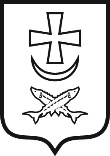 администрация города  азоваадминистрация города  азоваадминистрация города  азоваПостановлеНИеПостановлеНИеПостановлеНИе08.08.2023  № 643  № 643№ п/пНомер и наименованиеОтветственный исполнитель(ФИО)Ожидаемый результат (краткое описание)Срок реализации (дата)Объем расходов (тыс. рублей)Объем расходов (тыс. рублей)Объем расходов (тыс. рублей)Объем расходов (тыс. рублей)Объем расходов (тыс. рублей)№ п/пНомер и наименованиеОтветственный исполнитель(ФИО)Ожидаемый результат (краткое описание)Срок реализации (дата)всегообластной бюджетфедеральный бюджетбюджетг. Азовавнебюджетные источники123456789101Подпрограмма 1 «Устойчивое развитие территорий для жилищного и иного строительства в городе Азове»главный архитектор г. Азова, директор ДИЗО г. Азова повышение доступности жилья и качества жилой среды путем создания условий для развития территорий, в том числе для жилищного строительства29.12.2023983,7129,8816,437,5-2Основное мероприятие 1.1. Создание условий для развития территорий путем вовлечения в оборот земельных участков, в том числе в целях жилищного строительстваглавный архитектор г. Азова,директор ДИЗО г. Азова вовлечение в оборот земельных участков обеспечит реализацию планов освоения территорий, в том числе для жилищного строительства29.12.2023983,7129,8816,437,5-3Контрольное событие 1.1.1. Увеличение перспективных земельных участков, на которых планируется или осуществляется жилищное строительство и в отношении которых Администрацией города Азова разработаны планы освоения и обеспечения инженерной инфраструктуройглавный архитектор г. Азоваразработка проектов планировки и межевания территорий29.12.2023XXХXX4Контрольное событие 1.1.2.Проведение комплексных кадастровых работ на территории города Азова главный архитектор г. Азова,директор ДИЗО г. Азова уточнение местоположения границ земельных участков, установление или уточнение местоположения на земельных участках зданий, сооружений, объектов незавершенного строительства;обеспечение образования земельных участков, на которых расположены здания;исправление реестровых ошибок в сведениях о местоположении границ объектов недвижимости.29.12.2023983,7129,8816,437,5-5Основное мероприятие 1.2. Выполнение проектов внесения изменений в генеральные планы, правила землепользования и застройки в части подготовки сведений по координатному описанию границ населенных пунктов и (или) сведений о границах территориальных зон в соответствии с Градостроительным кодексом РФглавный архитектор г. Азовакарты (планы) объектов землеустройства в отношении границ муниципальных образований-финансирование в рамках программы в 2023 году не предусмотренофинансирование в рамках программы в 2023 году не предусмотренофинансирование в рамках программы в 2023 году не предусмотренофинансирование в рамках программы в 2023 году не предусмотренофинансирование в рамках программы в 2023 году не предусмотрено6Контрольное событие 1.2.1. Внесение изменений в правила землепользования и застройки муниципального образования «Город Азов» в части подготовки сведений о границах территориальных зон в соответствии с Градостроительным кодексом РФглавный архитектор г. Азоваподготовка карт (планов) границы города Азова-финансирование в рамках программы в 2023 году не предусмотренофинансирование в рамках программы в 2023 году не предусмотренофинансирование в рамках программы в 2023 году не предусмотренофинансирование в рамках программы в 2023 году не предусмотренофинансирование в рамках программы в 2023 году не предусмотрено7Основное мероприятие 1.3. Обеспечение перспективных земельных участков актуальными документами территориального планирования, градостроительного зонирования и планировки территорий с целью формирования территорий, в том числе для жилищного строительстваглавный архитектор г. Азова,директор ДИЗО г. Азовасформированные территории, в том числе для жилищного строительства-финансирование в рамках программы в 2023 году не предусмотренофинансирование в рамках программы в 2023 году не предусмотренофинансирование в рамках программы в 2023 году не предусмотренофинансирование в рамках программы в 2023 году не предусмотренофинансирование в рамках программы в 2023 году не предусмотрено8Контрольное событие 1.3.1 Разработка проектов планировки и межевания территорийглавный архитектор г. Азова,директор ДИЗО г. Азоваразработка проектов планировки и межевания территорий-финансирование в рамках программы в 2023 году не предусмотренофинансирование в рамках программы в 2023 году не предусмотренофинансирование в рамках программы в 2023 году не предусмотренофинансирование в рамках программы в 2023 году не предусмотренофинансирование в рамках программы в 2023 году не предусмотрено9Основное мероприятие 1.4. Улучшение предпринимательского климата в сфере строительства, в том числе для создания стандартного жилья, путем обеспечения мероприятий по снижению административных барьеровглавный архитекторг. Азова снижение административных барьеров, увеличение темпов строительства, в том числе стандартного жилья-финансирование в рамках программы в 2023 году не предусмотренофинансирование в рамках программы в 2023 году не предусмотренофинансирование в рамках программы в 2023 году не предусмотренофинансирование в рамках программы в 2023 году не предусмотренофинансирование в рамках программы в 2023 году не предусмотрено10Контрольное событие 1.4.1. Сокращение количества процедур, необходимых для получения разрешения на строительство эталонного объекта капитального строительства непроизводственного назначения, в том числе для стандартного жилья главный архитекторг. Азова уменьшение количества процедур для получения разрешения на строительство эталонного объекта капитального строительства непроизводственного назначения, в том числе для стандартного жилья-финансирование в рамках программы в 2023 году не предусмотренофинансирование в рамках программы в 2023 году не предусмотренофинансирование в рамках программы в 2023 году не предусмотренофинансирование в рамках программы в 2023 году не предусмотренофинансирование в рамках программы в 2023 году не предусмотрено11Подпрограмма 2 «Стимулирование и развитие жилищного строительства»главный архитектор г. Азова формирование рынка доступного жилья, в том числе стандартного жилья, отвечающего требованиям энергоэффективности и экологичности-финансирование в рамках программы в 2023 году не предусмотренофинансирование в рамках программы в 2023 году не предусмотренофинансирование в рамках программы в 2023 году не предусмотренофинансирование в рамках программы в 2023 году не предусмотренофинансирование в рамках программы в 2023 году не предусмотрено12Основное мероприятие 2.1. Создание условий для развития рынка доступного жилья, развития жилищного строительства, в том числе модернизация строительной отрасли и повышение качества индустриального жилищного строительстваглавный архитекторг. Азова развитие доступного рынка жилья, в том числе стандартного жилья-финансирование в рамках программы не предусмотренофинансирование в рамках программы не предусмотренофинансирование в рамках программы не предусмотренофинансирование в рамках программы не предусмотренофинансирование в рамках программы не предусмотрено13Контрольное событие 2.1.1. Достижение запланированных показателей ввода жилья в эксплуатациюглавный архитекторг. Азова ввод общей площади жилья в эксплуатацию в объеме не ниже планового показателя29.12.2023финансирование в рамках программы в 2023 году не предусмотренофинансирование в рамках программы в 2023 году не предусмотренофинансирование в рамках программы в 2023 году не предусмотренофинансирование в рамках программы в 2023 году не предусмотренофинансирование в рамках программы в 2023 году не предусмотрено14Основное мероприятие 2.2. Поддержка пострадавших участников долевого строительстваглавный архитекторг. Азова ввод в эксплуатацию проблемных объектов многоквартирных домов. Обеспечение прав пострадавших граждан29.12.2023финансирование в рамках программы не предусмотренофинансирование в рамках программы не предусмотренофинансирование в рамках программы не предусмотренофинансирование в рамках программы не предусмотренофинансирование в рамках программы не предусмотрено15Подпрограмма 3 «Оказание мер поддержки в улучшении жилищных условий отдельным категориям граждан»главный архитекторг. Азова, начальник экономического отдела,начальник отдела бухгалтерского учета и отчетности – главный бухгалтер, директор ДИЗО г. Азова,начальник управления образования г. Азоваисполнение государственных обязательств по обеспечению жильем детей-сирот и предоставление мер социальной поддержки в улучшении жилищных условий молодым семьям29.12.202333404,930940,91085,41378,6016Основное мероприятие 3.1. Обеспечение жильем молодых семей в Ростовской областиглавный архитектор г. Азова,начальник отдела бухгалтерского учета и отчетности – главный бухгалтер улучшение жилищных условий молодых семей 29.12.20235438,02974,01085,41378,6017Контрольное событие 3.1.1. Заключение соглашения о предоставлении субсидии из бюджета субъекта РФ местному бюджету с министерством строительства, архитектуры и территориального развития Ростовской области; выдача свидетельств о праве на получение социальных выплат на приобретение (строительство) жилья 100 процентам молодым семьям – получателям социальных выплат главный архитектор г. Азова,начальник отдела бухгалтерского учета и отчетности – главный бухгалтер определение количества молодых семей – претендентов на получение социальных выплат на приобретение (строительство) жилых помещений в 2023 году01.03.2023XХXXX18Контрольное событие 3.1.2. Приобретение молодыми семьями – получателями социальных выплат жилых помещений с использованием средств социальной выплаты главный архитекторг. Азова,начальник отдела бухгалтерского учета и отчетности – главный бухгалтер реализация молодыми семьями полученных свидетельств о праве на получение социальных выплат на приобретение жилых помещений в 2023 году в полном объеме29.12.2023XХXXX19Основное мероприятие 3.2. Обеспечение предоставления жилых помещений детям-сиротам и детям, оставшимся без попечения родителей, лицам из их числа по договорам найма специализированных жилых помещенийглавный архитектор г. Азова,начальник экономического отдела,начальник отдела бухгалтерского учета и отчетности – главный бухгалтер,директор ДИЗО г. Азова,начальник управления образования г. Азова решение жилищной проблемы детей-сирот и детей, оставшихся без попечения родителей, из числа подлежащих обеспечению жильем в 2023 году в соответствии с заключенным с министерством строительства, архитектуры и территориального развития Ростовской области соглашением о предоставлении субвенций на обеспечение жильем детей-сирот в 2023 году29.12.202327966,927966,9---20Контрольное событие 3.2.1. Заключение с министерством строительства, архитектуры и территориального развития Ростовской области соглашения о предоставлении субвенций на осуществление государственных полномочий по обеспечению жильем детей-сирот начальник отдела бухгалтерского учета и отчетности – главный бухгалтер,начальник управления образования г. Азова определение количества детей-сирот, подлежащих обеспечению жильем в 2023 году 01.03.2023XXXXX21Контрольное событие 3.2.2. Осуществление мероприятий по приобретению жилых помещений для детей-сирот, включенных в пофамильный список на обеспечение жильем в соответствии с соглашением, заключенным с министерством строительства, архитектуры и территориального развития Ростовской областиглавный архитектор г. Азова,начальник экономического отдела приобретение жилых помещений в муниципальную собственность для обеспечения жильем детей-сирот из числа подлежащих обеспечению жильем в 2023 29.12.2023XXXXX22Контрольное событие 3.2.3. Осуществление мероприятий по государственной регистрации жилых помещений, приобретенных в муниципальную собственность, включению их в специализированный жилищный фонд для детей-сирот и предоставление приобретенных жилых помещений детям-сиротам по договорам найма специализированного жилого помещения директор ДИЗО г. Азова,начальник управления образования г. Азова заключение договоров найма специализированного жилого помещения с детьми-сиротами из числа подлежащих обеспечению жильем в 2023 году29.12.2023XXXXXИтого по муниципальной программеИтого по муниципальной программеХXX34388,631070,71901,81416,1-